Staropolska Szkoła Wyższa w Kielcach 
Filia w MyślenicachREGULAMIN STUDENCKICH PRAKTYK ZAWODOWYCH Bezpieczeństwo wewnętrzneprofil praktyczny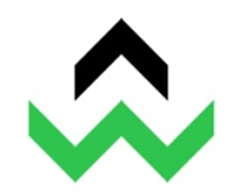 REGULAMIN STUDENCKICH PRAKTYK ZAWODOWYCH NA KIERUNKU „BEZPIECZEŃSTWO WEWNĘTRZNE”
FILIA W MYŚLENICACH
STAROPOLSKIEJ SZKOŁY WYŻSZEJ Z SIEDZIBĄ W KIELCACH§ 1 Zasady ogólnePraktyki zawodowe stanowią integralną część kształcenia Studentów Staropolskiej Szkoły Wyższej w Kielcach wynikającą z programu nauczania i planu studiów. Do odbycia praktyk zobowiązani są studenci studiów stacjonarnych i niestacjonarnych. Opiekę nad studentem odbywającym praktyki zawodowe sprawują:z ramienia Uczelni – Koordynator  praktyk zawodowych na kierunku bezpieczeństwo wewnętrzne wskazany przez Dyrektora Instytutu Nauk o Bezpieczeństwie i Nauk 
o Zdrowiu StSW Filii w Myślenicach,z ramienia Organizacji/Instytucji przyjmującej na praktyki - Opiekun praktyk zawodowych wskazany przez Kierownika Organizacji/Instytucji,  zaakceptowany przez Uczelnię w  wyniku wcześniejszej przeprowadzonej weryfikacji i oceny kompetencji zawodowych z zakresu bezpieczeństwa wewnętrznego. § 2 Cele praktyk zawodowychGłównym celem praktyk zawodowych jest wykorzystanie przez studentów wiedzy, umiejętności i kompetencji (w tym społecznych) zdobytych w trakcie studiów 
w rzeczywistych warunkach pracy zawodowej oraz poznanie zadań, cech, form, organizacji, metod i wyników pracy wybranej przez studenta Organizacji/Instytucji, a także poznanie jej środowiskowych uwarunkowań. Cele szczegółowe praktyk zawodowych to:kształtowanie umiejętności niezbędnych w przyszłej pracy zawodowej, w tym m.in. umiejętności: organizacyjnych, analitycznych, pracy w zespole, nawiązywania kontaktów, prowadzenia dyskusji, a także przygotowanie studenta do samodzielności i  odpowiedzialności za powierzone mu zadania,połączenie wiedzy/teorii wyniesionej z zajęć ogólnych, kierunkowych 
i specjalnościowych w Uczelni z praktyką w konkretnych warunkach realnego działania Organizacji/Instytucji sektora bezpieczeństwa lub innej Organizacji/Instytucji zatrudniającej między innymi pracowników o specjalnościach zgodnych z profilem kształcenia na kierunku „Bezpieczeństwo wewnętrzne” i umożliwiającej realizację zakładanych dla praktyk zawodowych efektów  uczenia się,zapoznanie się z Organizacją/Instytucją i specyfiką pracy zawodowej zgodnie z profilem wybranej przez studenta specjalności,kształtowanie u studentów odpowiednich postaw i motywacji niezbędnych do podjęcia pracy w środowisku zawodowym związanych z kierunkiem „bezpieczeństwo wewnętrzne” i  wybraną specjalnością,umożliwienie studentom rozwijania kwalifikacji i kompetencji poprzez pobudzenie inwencji, własnej inicjatywy i samorealizacji, jako formy ciągłego doskonalenia warsztatu zawodowego,umożliwienie studentom poznania potencjalnego miejsca pracy i środowiska zawodowego, w którym w przyszłości mogą wykonywać określone dla swojego wykształcenia zadania.§ 3 Podstawowe zadania i obowiązki studentaStudent przed przystąpieniem do praktyk zawodowych powinien zapoznać się z  efektami uczenia się określonymi w sylabusie praktyk zawodowych.Student wykonuje podczas praktyk zawodowych zadania na rzecz instytucji przyjmującej go na praktyki, uzgodnione z Opiekunem praktyk z jednostki przyjmującej. W trakcie odbywania praktyk zawodowych student powinien:zapoznać się z organizacją pracy oraz celami i zadaniami Organizacji/Instytucji/ Placówki, w której odbywa się praktyka,zapoznać się z procesami, technologiami, rozwiązaniami informatycznymi stosowanymi w Organizacji/Instytucji oraz poznać zasady realizacji zadań z zakresu  bezpieczeństwa wewnętrznego,zapoznać się z zasadami funkcjonowania i stosowanymi w Organizacji/Instytucji metodami, formami i środkami pracy,współdziałać z pracownikami Organizacji/Instytucji oraz współtworzyć z nimi dobrą atmosferę pracy,wyrabiać nawyki właściwej kultury pracy zespołowej i przygotowywać się do samodzielnego podejmowania decyzji,wyrabiać poczucie odpowiedzialności za wykonywaną pracę i podejmowane decyzje,aktywnie uczestniczyć w funkcjonowaniu organizacji/instytucji i wykonywać merytoryczne polecenia Opiekuna praktyk z ramienia jednostki przyjmującej,systematycznie prowadzić dokumentację przebiegu praktyk w dzienniczku praktyk (załącznik nr 1),samodzielnie wykonywać zadania zaplanowane w programie praktyk oraz powierzone przez Opiekuna praktyk z ramienia Organizacji/Instytucji przyjmującej,obserwować organizację/instytucję/placówkę i stosowane w niej zasady pracy,asystować Opiekunowi praktyk (lub innemu wyznaczonemu pracownikowi) podczas wykonywania zadań zawodowych i wspólnie z nim lub samodzielnie realizować powierzone zadania zgodnie z zaleceniami Opiekuna,uczestniczyć w realizacji zadań zgodnie z nabytymi kompetencjami, pod nadzorem Opiekuna praktyk z ramienia Instytucji, w której student odbywa praktyki,brać udział w pracach zespołowych, wykonując zadania powierzone przez Opiekuna praktyk lub wskazanego przez Opiekuna pracownika.Student po odbyciu praktyki zawodowej, może wyrazić swoją opinię na temat praktyki/miejsca praktyk poprzez uzupełnienie kwestionariusza dotyczącego oceny praktyk zawodowych (załącznik nr 5).§ 4 Zadania Organizacji/Instytucji  przyjmującejOrganizacja/Instytucja przyjmująca studenta do odbycia praktyk zawodowych zobowiązuje się do przydzielenia studentowi Opiekuna praktyk.Opiekun praktyk z ramienia Organizacji/Instytucji przyjmującej ma obowiązek zapoznać się z sylabusem praktyk, w tym m.in. z efektami uczenia się przewidzianymi do realizacji w ramach praktyk zawodowych. Do zadań Opiekuna praktyk z ramienia Organizacji/Instytucji/Placówki przyjmującej należy:zapoznanie studenta z efektami uczenia się określonymi w sylabusie dla praktyk zawodowych z odniesieniem do działalności i zadań realizowanych w  Organizacji / Instytucji,zatwierdzenie przedstawionego przez studenta planu praktyk,zapoznanie studenta z zakresem prowadzonej działalności,udostępnienie niezbędnych narzędzi i materiałów do wykonania zadań,wspomaganie w tworzeniu dobrego klimatu pracy i właściwych relacji w miejscu odbywania praktyki,sprawowanie opieki merytorycznej nad studentem w trakcie realizacji praktyk,konsultowanie ze studentem wykonywanych przez niego zadań, w tym prowadzenie nadzoru merytorycznego,potwierdzenie w oświadczeniu (załącznik nr 2) osiągnięcia przez studenta zakładanych efektów uczenia się.§ 5 Organizacja praktyk zawodowychPraktyki zawodowe mogą być odbywane w wybranej przez studenta Organizacji/Instytucji/Placówce zatrudniającej między innymi pracowników o  specjalnościach zgodnych z profilem kształcenia na kierunku „bezpieczeństwo wewnętrzne” w kraju lub za granicą, które zostały zweryfikowane przez Uczelnię 
z uwagi na profil działania umożliwiający studentowi zrealizowanie celów opisanych 
w § 2 i założonych dla praktyk efektów uczenia się. Wykaz tych Organizacji/Instytucji/Placówek prowadzony jest przez Biuro Karier. Student może samodzielnie wskazać Organizację/Instytucję/Placówkę, w której chce odbywać praktyki zawodowe pod warunkiem jej zaakceptowania przez osobę upoważnioną na Uczelni – Koordynatora praktyk na kierunku bezpieczeństwo wewnętrzne. Wskazane jest, aby praktyki zawodowe odbywały się pod kierownictwem/nadzorem Opiekuna (pracownika Instytucji przyjmującej) posiadającego wykształcenie minimum wyższe zawodowe oraz co najmniej 3 letnie doświadczenie zawodowe.Studenci mają obowiązek: zgłoszenia się do Koordynatora praktyk z ramienia Uczelni celem odebrania Regulaminu i innych niezbędnych do odbywania praktyki dokumentów,zgłoszenia się do Dyrekcji Organizacji/Instytucji przyjmującej studenta na praktyki oraz skontaktowania się z Opiekunem praktyk z ramienia Instytucji przyjmującej (dostatecznie wcześnie przed rozpoczęciem praktyk zawodowych) w celu ustalenia dokładnego przebiegu i organizacji praktyk zawodowych.Semestry, na których są realizowane praktyki zawodowe określa plan i program studiów dla kierunku „bezpieczeństwo wewnętrzne” (Zał.6 Sylabus i Zał.7 Wymiar praktyk). § 6 Zaliczenie praktyk zawodowychWarunkiem zaliczenia praktyk zawodowych jest osiągnięcie założonych efektów uczenia się, udokumentowane przez studenta w postaci raportu specyfikującego przebieg praktyk
 i potwierdzone wpisem w dzienniczku (załącznik nr 1) i na przeznaczonym do tego celu oświadczeniu (załącznik nr 2), dokonanym przez Opiekuna praktyk wyznaczonego do opieki nad studentem z ramienia Organizacji/Instytucji przyjmującej na praktyki zawodowe oraz przez Koordynatora praktyk z ramienia Uczelni oraz przedstawienia
 i zatwierdzenia przez Koordynatora praktyk dokumentacji projektowej w ostatnim semestrze odbywania praktyk (załącznik 5). Realizacja praktyk podlega monitorowaniu ze strony Koordynatora praktyk z ramienia Uczelni, np. poprzez hospitację (załącznik nr 3).Ostateczną decyzję w sprawie zaliczenia praktyk zawodowych podejmuje Koordynator praktyk z ramienia Uczelni, w oparciu o przedstawioną przez Studenta dokumentację
 z odbytej praktyki zawodowej, oceny sporządzonej przez Opiekuna praktyk z ramienia Organizacji/Instytucji oraz na podstawie zaliczenia ustnego przeprowadzonego przez Koordynatora  praktyk z ramienia Uczelni.Końcowe, całościowe, zaliczenie praktyk studenckich odbywa się w szóstym semestrze studiów dla studiów pierwszego stopnia oraz w trzecim semestrze studiów drugiego stopnia na podstawie zaliczenia ustnego przeprowadzonego przez Koordynatora  praktyk z ramienia Uczelni wraz z opracowaną i zatwierdzoną przez Koordynatora praktyk dokumentacją projektową (załącznik nr 5).   Od decyzji, o której mowa w ust. 4, przysługuje odwołanie do Dyrektora Instytutu. § 7 Podmioty umowy i stosowane definicjeUżyte w Regulaminie określenia oznaczają:Uczelnia – Staropolska Szkoła Wyższa w Kielcach,Praktyki – studenckie praktyki zawodowe.Za sprawy organizacyjne studenckich praktyk zawodowych odpowiada Studenckie Biuro Karier. Załącznik nr 1 – Dzienniczek praktyk zawodowychDZIENNICZEK PRAKTYK ZAWODOWYCHZAKŁADANE EFEKTY KSZTAŁCENIARealizacja praktyk zawodowych wraz z weryfikacją efektów uczenia się……………………………………..				……………………………………    (podpis Opiekuna praktyk z ramienia Instytucji)		                                         (podpis Koordynator praktyk z ramienia Uczelni)Załącznik nr 2 – Oświadczenie dotyczące potwierdzenia osiągnięcia zakładanych efektów uczenia się dla praktyk zawodowych
POTWIERDZENIE OSIĄGNIĘCIA ZAKŁADANYCH EFEKTÓW UCZENIA SIĘ
DLA PRAKTYK ZAWODOWYCHPotwierdzam, iż student/studentka …………………………….………………, rok studiów: …………,                                                                                        (nazwisko i imię, nr albumu)kierunek: ………………………………...…………,profil: ……..……………………………………………,odbywał/odbywała praktyki zawodowe w okresie ..……..………..….……… w ……….………..…… .…………………………………………………………………...… i podczas praktyk osiągnął/osiągnęła zakładane efekty uczenia się określone w sylabusie zajęć.Tab. 1 Wypełnia Opiekun praktyk z ramienia InstytucjiTab. 2 Wypełnia Koordynator praktyk z ramienia Uczelni na podstawie przedstawionej przez studenta dokumentacji przebiegu praktyk zawodowych, potwierdzonej przez Opiekuna praktyk z ramienia Instytucji.……………………………………..				……………………………………    (podpis Opiekuna praktyk z ramienia Instytucji)		                                         (podpis Koordynatora praktyk z ramienia Uczelni)Załącznik nr 3 – Arkusz hospitacji sposobu realizacji praktyki zawodowejHOSPITACJA SPOSOBU REALIZACJI PRAKTYKI ZAWODOWEJTab. 1 Wypełnia osoba hospitująca (Koordynator praktyk z ramienia Uczelni):Tab. 2 Wypełnia osoba hospitująca (Koordynator praktyk z ramienia Uczelni):……………………………………..				……………………………………    (podpis Opiekuna praktyk z ramienia Instytucji)		                                         (podpis Koordynatora praktyk z ramienia Uczelni)Załącznik nr 4 – Kwestionariusz dotyczący oceny praktyk zawodowychKWESTIONARIUSZ OCENY PRAKTYK ZAWODOWYCHDRODZY STUDENCI, OCEŃCIE SWOJE PRAKTYKI ZAWODOWE!W trosce o zapewnienie wysokiej jakości kształcenia, pragniemy zaprosić Was do współpracy przy badaniu ewaluacyjnym i poznać Wasze opinie dotyczące odbytych praktyk zawodowych. Prosimy o rzetelne wypełnienie kwestionariusza. I. Oceń poszczególne elementy praktyki zawodowej, w skali 1-5, gdzie 1 jest oceną najgorszą a 5 – najlepszą.Jeśli ma Pani/Pan jakieś uwagi i spostrzeżenia dotyczące praktyk zawodowych, którymi chce się z nami podzielić, proszę wpisać  poniżej. ……………………………………………………………………………………………………………………………………………………………………………………………………………………………………………………………………………………………………………………………………………………………………………………………………………………………………………………………………………………………….……………..…………………………………………….……………………………………………………………………………………………………….………………………………………….…………………………………………………………………………………………………………………Załącznik nr 5 – Praca projektowaPRACA PROJEKTOWA REALIZOWANA W RAMACH ODBYTYCH PRAKTYKCelem pracy projektowej jest ocena umiejętności analitycznego myślenia, krytycznej oceny (diagnozy) oraz rozwiązywanie problemów z zakresu bezpieczeństwa zaobserwowanych w trakcie praktyk.Podstawowe informacje o Organizacji/Instytucji---------------------------------------------------------------------------------------------------------------------------------------------------------------------------------------------------------------------------------------------------------------------------------------------------------------------------------------------------------------------------------------------------------------------------------------------------------------------------------------------------------------------------------------------------------------------------------------------------------------------------------------------------------------------------------------------------Ocena aktualnego stanu z zakresu bezpieczeństwa / zarządzania bezpieczeństwem w instytucji w której odbywana jest praktyka:---------------------------------------------------------------------------------------------------------------------------------------------------------------------------------------------------------------------------------------------------------------------------------------------------------------------------------------------------------------------------------------------------------------------------------------------------------------------------------------------------------------------------------------------------------------------------------------------------------------------------------------------------------------------------------------------------Identyfikacja zaobserwowanych problemów i zagrożeń z zakresu bezpieczeństwa:---------------------------------------------------------------------------------------------------------------------------------------------------------------------------------------------------------------------------------------------------------------------------------------------------------------------------------------------------------------------------------------------------------------------------------------------------------------------------------------------------------------------------------------------------------------------------------------------------------------------------------------------------------------------------------------------------Znaczenie problemu dla bezpieczeństwa ---------------------------------------------------------------------------------------------------------------------------------------------------------------------------------------------------------------------------------------------------------------------------------------------------------------------------------------------------------------------------------------------------------------------------------------------------------------------------------------------------------------------------------------------------------------------------------------------------------------------------------------------------------------------------------------------------Propozycja rozwiązania zaobserwowanego problemu---------------------------------------------------------------------------------------------------------------------------------------------------------------------------------------------------------------------------------------------------------------------------------------------------------------------------------------------------------------------------------------------------------------------------------------------------------------------------------------------------------------------------------------------------------------------------------------------------------------------------------------------------------------------------------------------------.                                                                                                                                                                        Załącznik 6 Sylabus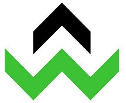 STAROPOLSKA SZKOŁA WYŻSZA W KIELCACHBILANS PUNKTÓW ECTS – NAKŁAD PRACY STUDENTASPOSOBY WERYFIKACJI OSIĄGANYCH PRZEDMIOTOWYCH EFEKTÓW UCZENIA SIĘ KRYTERIA OCENY STOPNIA OSIĄGNIĘCIA EFEKTÓW UCZENIA SIĘ                                                                                                                                Załącznik nr 7STAROPOLSKA SZKOŁA WYŻSZA Z SIEDZIBĄ W KIELCACHFILIA W MYŚLENICACH 	WYMIAR, ZASADY I FORMY ODBYWANIA PRAKTYK ZAWODOWYCH NA KIERUNKU BEZPIECZEŃSTWO WEWNĘTRZE STUDIA I STOPNIAPraktyka studencka na kierunku „bezpieczeństwo wewnętrzne” na studiach pierwszego stopnia jest realizowana w ogólnym wymiarze 960 godzin.Praktykom studenckim na studiach pierwszego stopnia przypisano 38 pkt ECTS..Praktyka na studiach pierwszego stopnia rozpoczyna się w semestrze 2 i trwa w semestrze 4 oraz 5, zgodnie z poniższą tabelą:Efekty uczenia się przewidziane dla praktyk zawodowych i metody ich weryfikacji zostały określone w sylabusie przedmiotu. Merytoryczny nadzór nad praktykami sprawować będzie Koordynator Praktyk na kierunku bezpieczeństwo wewnętrzne
z ramienia Uczelni, który:akceptuje miejsce odbywania praktyki w części dopuszczonej do realizacji w miejscu wskazanym przez Studenta,ocenia realizację efektów uczenia się w trakcie praktyk na podstawie dokumentacji przebiegu praktyk,dokonuje weryfikacji osiągniecia efektów uczenia się w trakcie odbywania praktyk przez Studenta na podstawie dokumentacji potrwierdzonej przez Opiekuna
 z ramienia pracodawcy oraz dokonuje zaliczenia praktyki,na zakończenie wszystkich praktyk przeprowadza rozmowę ze studentem (zaliczenie ustne) oraz zatwierdza złożoną dokumentację projektową.Zasady odbywania praktyk reguluje Regulamin praktyk zawodowych na kierunku „bezpieczeństwo wewnętrzne”.                                                                                                                            Załącznik Nr 8STAROPOLSKA SZKOŁA WYŻSZAW KIELCACHFilia w MyślenicachInstytut Nauk o Bezpieczeństwie i Nauk o ZdrowiuMyślenice dn. ………………..SKIEROWANIE  nr   /…………/…….                                                Na praktyki zawodoweDziałając na podstawie art. 107 ust. 2 oraz art. 67 ust. 5 ustawy z dnia 20 lipca 2018 r. Prawo o Szkolnictwie Wyższym (Dz. U. z 2018 r., poz. 1668) i Uczelnianego Regulaminu Studiów Staropolskiej Szkoły Wyższej w Kielcach Kieruję  Panią/Pana:   ………………………………….………………………………………………...…….,(imię i nazwisko studenta)studenta/kę ............. roku studiów niestacjonarnych  kierunek bezpieczeństwo wewnętrzne, specjalność ..………………………………………………………  numer albumu: …………... do……………………………………………………………………………………………………… (nazwa i adres Organizatora praktyki)celem odbycia praktyki  zawodowej  w wymiarze ……………. tygodni w terminie od: ………………..… do: …………………………….. . Praktyka zawodowa odbywać się będzie na podstawie niniejszego skierowania oraz porozumienia między zakładem pracy a Staropolską Szkołą Wyższą w Kielcach.Organizator praktyki ma prawo żądać od Uczelni odwołania studenta/studentki z odbywania praktyk w przypadku, gdy rażąco naruszy dyscyplinę pracy.Na zakończenie praktyk Organizator praktyk wystawia opinię o przebiegu praktyk w „Dzienniku Praktyk” oraz załączonych dokumentach. Dokumenty dotyczące praktyk student/studentka ma obowiązek złożyć do Koordynatora praktyk zawodowych w terminie dwóch tygodni od daty zakończenia praktyk. Praktyki zalicza Koordynator praktyk zawodowych na podstawie wpisów znajdujących się w złożonym przez studenta/studentkę w „Dzienniku Praktyk” przez Organizatora praktyki.							…….………..…………………………….					                                                        (pieczęć i podpis Koordynatora praktyk zawodowych                                                                                                                  Załącznik nr 9Porozumienie w sprawie studenckich praktyk zawodowychzawarte dnia ............................ pomiędzy Staropolską Szkołą Wyższą z siedzibą  w Kielcach przy ul.  Ponurego Piwnika 49, reprezentowaną z upoważnienia Rektora, przez Dyrektora Instytutu Nauk o Bezpieczeństwie i Nauk o Zdrowiua   ..................................................................................................................................................zwanym dalej „zakładem pracy” reprezentowanym przez ..............................................................Stosownie do postanowień art. 107 ust. 2 oraz art. 67 ust. 5 ustawy z dnia 20 lipca 2018 r. Prawo o Szkolnictwie Wyższym (Dz. U. z 2018 r., poz. 1668) i Uczelnianego Regulaminu Studiów Staropolskiej Szkoły Wyższej w Kielcach strony postanawiają: § 1 Staropolska Szkoła Wyższa w Kielcach skieruje studenta(tkę)................................................. w okresie od .............................. do ................................... w celu odbycia praktyk zawodowych w zakładzie pracy. Skierowanie jest załącznikiem 
do niniejszego porozumienia.§ 21. Nadzór dydaktyczno-wychowawczy nad przebiegiem praktyk sprawuje koordynator praktyk wyznaczony przez Dyrektora Instytutu spośród nauczycieli akademickich Staropolskiej Szkoły Wyższej w Kielcach.2. Koordynator praktyk jako przedstawiciel Staropolskiej Szkoły Wyższej w Kielcach jest przełożonym studentów odbywających praktyki. Odpowiada za realizację praktyk zgodnie z ich celami i ustalonym programem praktyk wspólnie z kierownictwem Zakładu pracy jest upoważniony do rozstrzygania spraw związanych z przebiegiem praktyk.§ 3Studenci skierowani na praktyki zobowiązani są posiadać ważne ubezpieczenie od następstw nieszczęśliwych wypadków.§ 4Zakład pracy zobowiązuje się do :Zapewnienia odpowiednich stanowisk pracy i materiałów zgodnie z programem praktyk,Zapoznania studentów z zakładowym regulaminem pracy, przepisami bhp i p.poż. oraz o ochronie tajemnicy państwowej i służbowej,Nadzoru nad wykonywaniem przez studentów zadań wynikających z programu praktyk,Umożliwienia opiekunom dydaktycznym sprawowania kierownictwa dydaktycznego nad praktykami studenckimi oraz ich kontroli w tym hospitacji.Uzupełnienia wymaganych dokumentów przedstawionych przez studenta w celu zaliczenia praktyki§ 5Staropolska Szkoła Wyższa w Kielcach zobowiązuje się do:przedstawienia programu praktyksprawowania kierownictwa dydaktycznego nad praktykami studenckimi oraz kontroli, hospitacji i oceny tych praktyk.§ 61. Do studentów odbywających praktyki na podstawie skierowania stosuje się odpowiednio przepisy prawa pracy o ochronie pracy kobiet i młodocianych, o dyscyplinie pracy oraz BHP.2. Zakład Pracy może zażądać od Staropolskiej Szkoły Wyższej w Kielcach odwołania z praktyki studenta/ki odbywającego praktykę na podstawie skierowania w wypadku, gdy naruszy on w sposób rażący dyscyplinę pracy.3. Wszelkie roszczenia powstałe w związku z wyrządzeniem przez studenta szkody w imieniu Zakładu pracy kierowane są do studenta, który tę szkodę wyrządził.4. Do ustalenia zakresu odpowiedzialności odszkodowawczej  studenta za wyrządzoną szkodę stosuje się przepisy zawarte w ustawie Kodeks Cywilny.§ 71. Każdej ze stron przysługuje prawo wypowiedzenia niniejszego porozumienia z zachowaniem jednomiesięcznego okresu uprzedzenia i formy pisemnej pod rygorem nieważności.2. W przypadku skutecznego wypowiedzenia porozumienia, Zakład pracy zapewni studentom odbywającym praktykę możliwość jej ukończenia na dotychczasowych warunkach.§ 8Każda zmiana niniejszego porozumienia wymaga formy pisemnej pod rygorem nieważności, za zgodą obydwu stron niniejszego porozumienia.Niniejsze porozumienie sporządzono w dwóch jednobrzmiących egzemplarzach po jednym dla każdej ze stron. ..........................................                                                 ............................................    Organizator praktyk				                                 Dyrektor InstytutuImięNazwiskoNumer albumuKierunek studiówMiejsce praktykTermin odbycia praktykOpinia Opiekuna praktyk z ramienia InstytucjiWiedza:Wiedza:Umiejętności:Umiejętności:Kompetencje społeczne:Kompetencje społeczne:DzieńWykonywane czynnościOsiągnięte efektyOcena pracy studenta (skala od 1 do 5)12345Wykorzystanie posiadanej wiedzy w praktyce oraz przygotowanie merytoryczne do praktykiSystematycznośćOrganizacja pracySamodzielnośćTerminowość wykonywania zadańZaangażowanieKreatywnośćUmiejętność pracy w zespoleSkłonność do poszukiwania kompromisów w zakresie zakładanych celówInne …………………………………………………………………………..EFEKTY Z ZAKRESU:Realizacja efektówRealizacja efektówWiedzy:TAKNIEUmiejętności:Umiejętności:Umiejętności:Kompetencji społecznych:Kompetencji społecznych:Kompetencji społecznych:Data hospitacji: Imię i nazwisko studenta hospitowanego:Kierunek studiów, rok:Nr albumu:Miejsce odbywania praktyki:Imię i nazwisko hospitującego:Organizacja praktykOrganizacja praktykOrganizacja praktykOrganizacja praktykLp.PytaniaTakNie1Czy punktualnie rozpoczyna praktykę zawodową?2Czy sprawdzono obecność?3Czy tempo pracy było odpowiednie i czy realizowane były w terminie określone zadania?4Czy Opiekun z ramienia Instytucji umiał nawiązać kontakt ze studentem?5Czy Opiekun z ramienia Instytucji był gotowy do udzielania wyjaśnień?6Czy jasno formułowano zadania do wykonania?7Czy student jest zainteresowany i zmotywowany do pracy w danej instytucji?Ocena merytorycznaOcena merytorycznaOcena merytorycznaOcena merytorycznaOcena merytorycznaOcena merytorycznaOcena merytorycznaLp.Pytania123451W jakim stopniu czynności realizowane podczas praktyki dostosowane są do możliwości studenta ?  2W jakim stopniu student był zaangażowany w prace na rzecz organizacji ?3W jakim stopniu wykonywane zadania umożliwiały osiągnięcie efektów uczenia się przewidzianych w programie kształcenia/sylabusie?4W jakim stopniu praktyka umożliwia doskonalenie umiejętności zawodowych?5W jakim stopniu student samodzielnie / zespołowo zdobywa doświadczenia w wykonywaniu obowiązków zawodowych?6Ocena organizacji pracy podczas praktyki.UWAGI KOORDYNATORA PRAKTYK Z RAMIENIA UCZELNI:UWAGI OPIEKUNA PRAKTYK Z RAMIENIA INSTYTUCJI:IMIĘ I NAZWISKO STUDENTA:IMIĘ I NAZWISKO STUDENTA:KIERUNEK STUDIÓW:KIERUNEK STUDIÓW:STOPIEŃ STUDIÓW:  TRYB STUDIÓW:  TERMIN REALIZACJI PRAKTYKI:TERMIN REALIZACJI PRAKTYKI:MIEJSCE OCBYWANIA PRAKTYKI:MIEJSCE OCBYWANIA PRAKTYKI:Lp.Pytania123451.Czy miejsce odbywania praktyk spełniło Pani/Pana oczekiwania?□□□□□2.Czy miejsce odbywania praktyk pozwoliło Pani/Panu podnieść kompetencje zawodowe?□□□□□4.Czy w trakcie praktyki powierzone Pani/Panu zadania były zgodne z zadaniami wynikającymi z programu/regulaminu praktyki?□□□□□5.W jakim stopniu praktyka umożliwiła Pani/Panu osiągnięcie zakładanych efektów uczenia się (wiedza, umiejętności, kompetencje społeczne) w programie kształcenia?□□□□□6.Czy dzięki praktykom  zdobył/a Pan/i nowe umiejętności przydatne w późniejszej pracy zawodowej? □□□□□7.Jak ocenia Pani/Pan współpracę z opiekunem praktyki z ramienia wybranej instytucji?□□□□□8.Jak ocenia Pani/Pan zdolność prowadzącego do nawiązywania kontaktu ze studentem?□□□□□9.Czy atmosfera pracy sprzyjała wykonywaniu przez Panią/Pana obowiązków?□□□□□IMIĘ I NAZWISKO STUDENTA:IMIĘ I NAZWISKO STUDENTA:KIERUNEK STUDIÓW: BEZPIECZEŃSTWO WEWNĘTRZNEKIERUNEK STUDIÓW: BEZPIECZEŃSTWO WEWNĘTRZNESTOPIEŃ STUDIÓW:  TRYB STUDIÓW: TERMIN REALIZACJI PRAKTYKI:TERMIN REALIZACJI PRAKTYKI:MIEJSCE OCBYWANIA PRAKTYKI:MIEJSCE OCBYWANIA PRAKTYKI:Nazwa przedmiotu: PRAKTYKA ZAWODOWANazwa przedmiotu: PRAKTYKA ZAWODOWANazwa przedmiotu: PRAKTYKA ZAWODOWANazwa przedmiotu: PRAKTYKA ZAWODOWANazwa przedmiotu: PRAKTYKA ZAWODOWANazwa przedmiotu: PRAKTYKA ZAWODOWANazwa przedmiotu: PRAKTYKA ZAWODOWANazwa przedmiotu: PRAKTYKA ZAWODOWANazwa przedmiotu: PRAKTYKA ZAWODOWANazwa przedmiotu: PRAKTYKA ZAWODOWANazwa przedmiotu: PRAKTYKA ZAWODOWANazwa przedmiotu: PRAKTYKA ZAWODOWANazwa przedmiotu: PRAKTYKA ZAWODOWAJednostka prowadząca: INSTYTUT NAUK O BEZPIECZEŃSTWIE I NAUK O ZDROWIUJednostka prowadząca: INSTYTUT NAUK O BEZPIECZEŃSTWIE I NAUK O ZDROWIUJednostka prowadząca: INSTYTUT NAUK O BEZPIECZEŃSTWIE I NAUK O ZDROWIUJednostka prowadząca: INSTYTUT NAUK O BEZPIECZEŃSTWIE I NAUK O ZDROWIUJednostka prowadząca: INSTYTUT NAUK O BEZPIECZEŃSTWIE I NAUK O ZDROWIUJednostka prowadząca: INSTYTUT NAUK O BEZPIECZEŃSTWIE I NAUK O ZDROWIUJednostka prowadząca: INSTYTUT NAUK O BEZPIECZEŃSTWIE I NAUK O ZDROWIUJednostka prowadząca: INSTYTUT NAUK O BEZPIECZEŃSTWIE I NAUK O ZDROWIUJednostka prowadząca: INSTYTUT NAUK O BEZPIECZEŃSTWIE I NAUK O ZDROWIUJednostka prowadząca: INSTYTUT NAUK O BEZPIECZEŃSTWIE I NAUK O ZDROWIUJednostka prowadząca: INSTYTUT NAUK O BEZPIECZEŃSTWIE I NAUK O ZDROWIUJednostka prowadząca: INSTYTUT NAUK O BEZPIECZEŃSTWIE I NAUK O ZDROWIUJednostka prowadząca: INSTYTUT NAUK O BEZPIECZEŃSTWIE I NAUK O ZDROWIUKierunek: BEZPIECZEŃSTWO WEWNĘTRZNEKierunek: BEZPIECZEŃSTWO WEWNĘTRZNEKierunek: BEZPIECZEŃSTWO WEWNĘTRZNEKierunek: BEZPIECZEŃSTWO WEWNĘTRZNEKierunek: BEZPIECZEŃSTWO WEWNĘTRZNEKierunek: BEZPIECZEŃSTWO WEWNĘTRZNEKierunek: BEZPIECZEŃSTWO WEWNĘTRZNEKierunek: BEZPIECZEŃSTWO WEWNĘTRZNEKierunek: BEZPIECZEŃSTWO WEWNĘTRZNEKierunek: BEZPIECZEŃSTWO WEWNĘTRZNEKierunek: BEZPIECZEŃSTWO WEWNĘTRZNEKierunek: BEZPIECZEŃSTWO WEWNĘTRZNEKierunek: BEZPIECZEŃSTWO WEWNĘTRZNEPoziom kształcenia: STUDIA PIERWSZEGO STOPNIAPoziom kształcenia: STUDIA PIERWSZEGO STOPNIAPoziom kształcenia: STUDIA PIERWSZEGO STOPNIAPoziom kształcenia: STUDIA PIERWSZEGO STOPNIAPoziom kształcenia: STUDIA PIERWSZEGO STOPNIAPoziom kształcenia: STUDIA PIERWSZEGO STOPNIAPoziom kształcenia: STUDIA PIERWSZEGO STOPNIAPoziom kształcenia: STUDIA PIERWSZEGO STOPNIAPoziom kształcenia: STUDIA PIERWSZEGO STOPNIAPoziom kształcenia: STUDIA PIERWSZEGO STOPNIAPoziom kształcenia: STUDIA PIERWSZEGO STOPNIAPoziom kształcenia: STUDIA PIERWSZEGO STOPNIAPoziom kształcenia: STUDIA PIERWSZEGO STOPNIAProfil kształcenia: PRAKTYCZNYProfil kształcenia: PRAKTYCZNYProfil kształcenia: PRAKTYCZNYProfil kształcenia: PRAKTYCZNYProfil kształcenia: PRAKTYCZNYProfil kształcenia: PRAKTYCZNYProfil kształcenia: PRAKTYCZNYProfil kształcenia: PRAKTYCZNYProfil kształcenia: PRAKTYCZNYProfil kształcenia: PRAKTYCZNYProfil kształcenia: PRAKTYCZNYProfil kształcenia: PRAKTYCZNYProfil kształcenia: PRAKTYCZNYJęzyk wykładowy: POLSKIJęzyk wykładowy: POLSKIJęzyk wykładowy: POLSKIJęzyk wykładowy: POLSKIJęzyk wykładowy: POLSKIJęzyk wykładowy: POLSKIJęzyk wykładowy: POLSKIJęzyk wykładowy: POLSKIJęzyk wykładowy: POLSKIJęzyk wykładowy: POLSKIJęzyk wykładowy: POLSKIJęzyk wykładowy: POLSKIJęzyk wykładowy: POLSKIForma studiów: NIESTACJONARNEForma studiów: NIESTACJONARNEForma studiów: NIESTACJONARNEForma studiów: NIESTACJONARNEForma studiów: NIESTACJONARNEForma studiów: NIESTACJONARNEForma studiów: NIESTACJONARNEForma studiów: NIESTACJONARNEForma studiów: NIESTACJONARNEForma studiów: NIESTACJONARNEForma studiów: NIESTACJONARNEForma studiów: NIESTACJONARNEForma studiów: NIESTACJONARNESemestr studiów: II, IV, VSemestr studiów: II, IV, VSemestr studiów: II, IV, VSemestr studiów: II, IV, VSemestr studiów: II, IV, VSemestr studiów: II, IV, VSemestr studiów: II, IV, VSemestr studiów: II, IV, VSemestr studiów: II, IV, VSemestr studiów: II, IV, VSemestr studiów: II, IV, VSemestr studiów: II, IV, VSemestr studiów: II, IV, VKoordynatorKoordynatorKoordynatorKoordynatorProwadzącyProwadzącyProwadzącyProwadzącyModuł/Typ przedmiotuModuł/Typ przedmiotuModuł/Typ przedmiotuModuł/Typ przedmiotuModuł/Typ przedmiotudr Andrzej Kobiałkadr Andrzej Kobiałkadr Andrzej Kobiałkadr Andrzej KobiałkaOpiekun z ramienia instytucjiOpiekun z ramienia instytucjiOpiekun z ramienia instytucjiOpiekun z ramienia instytucjiPraktyki zawodowePraktyki zawodowePraktyki zawodowePraktyki zawodowePraktyki zawodoweForma zajęć / Liczba godzin: Forma zajęć / Liczba godzin: Forma zajęć / Liczba godzin: Forma zajęć / Liczba godzin: Forma zajęć / Liczba godzin: Forma zajęć / Liczba godzin: Forma 
zaliczeniaLiczba punktów ECTSogółem: 38Liczba punktów ECTSogółem: 38Liczba punktów ECTSogółem: 38Liczba punktów ECTSogółem: 38Liczba punktów ECTSogółem: 38Liczba punktów ECTSogółem: 38Wyk.Ćw.Warszt. Lekt.Sem.Prakt.ZAOWyk.Ćw.Warszt. Lekt.Sem.Prakt.960ZAO38Cel zajęć:Cel zajęć:Praktyki zawodowe stanowią praktyczne uzupełnienie procesu dydaktyczno-edukacyjnego dla studentów kierunku bezpieczeństwo wewnętrzne. Odbywają się po II, IV i V semestrze studiów.Praktykom kierunkowym stawiane są następujące cele:Zapoznanie studentów z praktycznymi warunkami funkcjonowania instytucji bezpieczeństwa wewnętrznego, ze strukturą organizacyjną oraz stosowanymi metodami pracy.Doskonalenie umiejętności rozpoznawania, diagnozowania i rozwiązywania problemów zawodowych, a także rozwijanie cech osobowych związanych z pracą, takich jak odpowiedzialność i etyczne zachowania.Weryfikacja i pogłębianie analitycznych, organizacyjnych, interpersonalnych oraz negocjacyjnych umiejętności w pracy zespołowej itp.Merytoryczne zapoznanie studentów z problematyką bezpieczeństwa państwa, bezpieczeństwem organizacji, bezpieczeństwem społecznym, ochroną osób i mienia oraz procedurą postępowania w sytuacjach kryzysowych, poznanie praktycznych zagadnień związanych z pracą na stanowiskach zgodnych z  wybraną specjalnością poprzez: ćwiczenie umiejętności dokonywania trafnych obserwacji, opanowywanie umiejętności przygotowywania materiałów do pracy (programów, planów), dokumentowania działań instytucji, przewidywania konsekwencji podjętych decyzji.Przekazanie wiedzy oraz kształtowanie wśród studentów umiejętności jej praktycznego wykorzystania.Kształtowanie samodzielności i odpowiedzialności w zakresie powierzonych zadań oraz obserwacja postaw w trakcie ich wypełniania.Wchodzenie w role zawodowe w organizacjach tworzących potencjalny teren aktywności zawodowej absolwenta studiów.Praktyki zawodowe stanowią praktyczne uzupełnienie procesu dydaktyczno-edukacyjnego dla studentów kierunku bezpieczeństwo wewnętrzne. Odbywają się po II, IV i V semestrze studiów.Praktykom kierunkowym stawiane są następujące cele:Zapoznanie studentów z praktycznymi warunkami funkcjonowania instytucji bezpieczeństwa wewnętrznego, ze strukturą organizacyjną oraz stosowanymi metodami pracy.Doskonalenie umiejętności rozpoznawania, diagnozowania i rozwiązywania problemów zawodowych, a także rozwijanie cech osobowych związanych z pracą, takich jak odpowiedzialność i etyczne zachowania.Weryfikacja i pogłębianie analitycznych, organizacyjnych, interpersonalnych oraz negocjacyjnych umiejętności w pracy zespołowej itp.Merytoryczne zapoznanie studentów z problematyką bezpieczeństwa państwa, bezpieczeństwem organizacji, bezpieczeństwem społecznym, ochroną osób i mienia oraz procedurą postępowania w sytuacjach kryzysowych, poznanie praktycznych zagadnień związanych z pracą na stanowiskach zgodnych z  wybraną specjalnością poprzez: ćwiczenie umiejętności dokonywania trafnych obserwacji, opanowywanie umiejętności przygotowywania materiałów do pracy (programów, planów), dokumentowania działań instytucji, przewidywania konsekwencji podjętych decyzji.Przekazanie wiedzy oraz kształtowanie wśród studentów umiejętności jej praktycznego wykorzystania.Kształtowanie samodzielności i odpowiedzialności w zakresie powierzonych zadań oraz obserwacja postaw w trakcie ich wypełniania.Wchodzenie w role zawodowe w organizacjach tworzących potencjalny teren aktywności zawodowej absolwenta studiów.Praktyki zawodowe stanowią praktyczne uzupełnienie procesu dydaktyczno-edukacyjnego dla studentów kierunku bezpieczeństwo wewnętrzne. Odbywają się po II, IV i V semestrze studiów.Praktykom kierunkowym stawiane są następujące cele:Zapoznanie studentów z praktycznymi warunkami funkcjonowania instytucji bezpieczeństwa wewnętrznego, ze strukturą organizacyjną oraz stosowanymi metodami pracy.Doskonalenie umiejętności rozpoznawania, diagnozowania i rozwiązywania problemów zawodowych, a także rozwijanie cech osobowych związanych z pracą, takich jak odpowiedzialność i etyczne zachowania.Weryfikacja i pogłębianie analitycznych, organizacyjnych, interpersonalnych oraz negocjacyjnych umiejętności w pracy zespołowej itp.Merytoryczne zapoznanie studentów z problematyką bezpieczeństwa państwa, bezpieczeństwem organizacji, bezpieczeństwem społecznym, ochroną osób i mienia oraz procedurą postępowania w sytuacjach kryzysowych, poznanie praktycznych zagadnień związanych z pracą na stanowiskach zgodnych z  wybraną specjalnością poprzez: ćwiczenie umiejętności dokonywania trafnych obserwacji, opanowywanie umiejętności przygotowywania materiałów do pracy (programów, planów), dokumentowania działań instytucji, przewidywania konsekwencji podjętych decyzji.Przekazanie wiedzy oraz kształtowanie wśród studentów umiejętności jej praktycznego wykorzystania.Kształtowanie samodzielności i odpowiedzialności w zakresie powierzonych zadań oraz obserwacja postaw w trakcie ich wypełniania.Wchodzenie w role zawodowe w organizacjach tworzących potencjalny teren aktywności zawodowej absolwenta studiów.Praktyki zawodowe stanowią praktyczne uzupełnienie procesu dydaktyczno-edukacyjnego dla studentów kierunku bezpieczeństwo wewnętrzne. Odbywają się po II, IV i V semestrze studiów.Praktykom kierunkowym stawiane są następujące cele:Zapoznanie studentów z praktycznymi warunkami funkcjonowania instytucji bezpieczeństwa wewnętrznego, ze strukturą organizacyjną oraz stosowanymi metodami pracy.Doskonalenie umiejętności rozpoznawania, diagnozowania i rozwiązywania problemów zawodowych, a także rozwijanie cech osobowych związanych z pracą, takich jak odpowiedzialność i etyczne zachowania.Weryfikacja i pogłębianie analitycznych, organizacyjnych, interpersonalnych oraz negocjacyjnych umiejętności w pracy zespołowej itp.Merytoryczne zapoznanie studentów z problematyką bezpieczeństwa państwa, bezpieczeństwem organizacji, bezpieczeństwem społecznym, ochroną osób i mienia oraz procedurą postępowania w sytuacjach kryzysowych, poznanie praktycznych zagadnień związanych z pracą na stanowiskach zgodnych z  wybraną specjalnością poprzez: ćwiczenie umiejętności dokonywania trafnych obserwacji, opanowywanie umiejętności przygotowywania materiałów do pracy (programów, planów), dokumentowania działań instytucji, przewidywania konsekwencji podjętych decyzji.Przekazanie wiedzy oraz kształtowanie wśród studentów umiejętności jej praktycznego wykorzystania.Kształtowanie samodzielności i odpowiedzialności w zakresie powierzonych zadań oraz obserwacja postaw w trakcie ich wypełniania.Wchodzenie w role zawodowe w organizacjach tworzących potencjalny teren aktywności zawodowej absolwenta studiów.Praktyki zawodowe stanowią praktyczne uzupełnienie procesu dydaktyczno-edukacyjnego dla studentów kierunku bezpieczeństwo wewnętrzne. Odbywają się po II, IV i V semestrze studiów.Praktykom kierunkowym stawiane są następujące cele:Zapoznanie studentów z praktycznymi warunkami funkcjonowania instytucji bezpieczeństwa wewnętrznego, ze strukturą organizacyjną oraz stosowanymi metodami pracy.Doskonalenie umiejętności rozpoznawania, diagnozowania i rozwiązywania problemów zawodowych, a także rozwijanie cech osobowych związanych z pracą, takich jak odpowiedzialność i etyczne zachowania.Weryfikacja i pogłębianie analitycznych, organizacyjnych, interpersonalnych oraz negocjacyjnych umiejętności w pracy zespołowej itp.Merytoryczne zapoznanie studentów z problematyką bezpieczeństwa państwa, bezpieczeństwem organizacji, bezpieczeństwem społecznym, ochroną osób i mienia oraz procedurą postępowania w sytuacjach kryzysowych, poznanie praktycznych zagadnień związanych z pracą na stanowiskach zgodnych z  wybraną specjalnością poprzez: ćwiczenie umiejętności dokonywania trafnych obserwacji, opanowywanie umiejętności przygotowywania materiałów do pracy (programów, planów), dokumentowania działań instytucji, przewidywania konsekwencji podjętych decyzji.Przekazanie wiedzy oraz kształtowanie wśród studentów umiejętności jej praktycznego wykorzystania.Kształtowanie samodzielności i odpowiedzialności w zakresie powierzonych zadań oraz obserwacja postaw w trakcie ich wypełniania.Wchodzenie w role zawodowe w organizacjach tworzących potencjalny teren aktywności zawodowej absolwenta studiów.Praktyki zawodowe stanowią praktyczne uzupełnienie procesu dydaktyczno-edukacyjnego dla studentów kierunku bezpieczeństwo wewnętrzne. Odbywają się po II, IV i V semestrze studiów.Praktykom kierunkowym stawiane są następujące cele:Zapoznanie studentów z praktycznymi warunkami funkcjonowania instytucji bezpieczeństwa wewnętrznego, ze strukturą organizacyjną oraz stosowanymi metodami pracy.Doskonalenie umiejętności rozpoznawania, diagnozowania i rozwiązywania problemów zawodowych, a także rozwijanie cech osobowych związanych z pracą, takich jak odpowiedzialność i etyczne zachowania.Weryfikacja i pogłębianie analitycznych, organizacyjnych, interpersonalnych oraz negocjacyjnych umiejętności w pracy zespołowej itp.Merytoryczne zapoznanie studentów z problematyką bezpieczeństwa państwa, bezpieczeństwem organizacji, bezpieczeństwem społecznym, ochroną osób i mienia oraz procedurą postępowania w sytuacjach kryzysowych, poznanie praktycznych zagadnień związanych z pracą na stanowiskach zgodnych z  wybraną specjalnością poprzez: ćwiczenie umiejętności dokonywania trafnych obserwacji, opanowywanie umiejętności przygotowywania materiałów do pracy (programów, planów), dokumentowania działań instytucji, przewidywania konsekwencji podjętych decyzji.Przekazanie wiedzy oraz kształtowanie wśród studentów umiejętności jej praktycznego wykorzystania.Kształtowanie samodzielności i odpowiedzialności w zakresie powierzonych zadań oraz obserwacja postaw w trakcie ich wypełniania.Wchodzenie w role zawodowe w organizacjach tworzących potencjalny teren aktywności zawodowej absolwenta studiów.Praktyki zawodowe stanowią praktyczne uzupełnienie procesu dydaktyczno-edukacyjnego dla studentów kierunku bezpieczeństwo wewnętrzne. Odbywają się po II, IV i V semestrze studiów.Praktykom kierunkowym stawiane są następujące cele:Zapoznanie studentów z praktycznymi warunkami funkcjonowania instytucji bezpieczeństwa wewnętrznego, ze strukturą organizacyjną oraz stosowanymi metodami pracy.Doskonalenie umiejętności rozpoznawania, diagnozowania i rozwiązywania problemów zawodowych, a także rozwijanie cech osobowych związanych z pracą, takich jak odpowiedzialność i etyczne zachowania.Weryfikacja i pogłębianie analitycznych, organizacyjnych, interpersonalnych oraz negocjacyjnych umiejętności w pracy zespołowej itp.Merytoryczne zapoznanie studentów z problematyką bezpieczeństwa państwa, bezpieczeństwem organizacji, bezpieczeństwem społecznym, ochroną osób i mienia oraz procedurą postępowania w sytuacjach kryzysowych, poznanie praktycznych zagadnień związanych z pracą na stanowiskach zgodnych z  wybraną specjalnością poprzez: ćwiczenie umiejętności dokonywania trafnych obserwacji, opanowywanie umiejętności przygotowywania materiałów do pracy (programów, planów), dokumentowania działań instytucji, przewidywania konsekwencji podjętych decyzji.Przekazanie wiedzy oraz kształtowanie wśród studentów umiejętności jej praktycznego wykorzystania.Kształtowanie samodzielności i odpowiedzialności w zakresie powierzonych zadań oraz obserwacja postaw w trakcie ich wypełniania.Wchodzenie w role zawodowe w organizacjach tworzących potencjalny teren aktywności zawodowej absolwenta studiów.Praktyki zawodowe stanowią praktyczne uzupełnienie procesu dydaktyczno-edukacyjnego dla studentów kierunku bezpieczeństwo wewnętrzne. Odbywają się po II, IV i V semestrze studiów.Praktykom kierunkowym stawiane są następujące cele:Zapoznanie studentów z praktycznymi warunkami funkcjonowania instytucji bezpieczeństwa wewnętrznego, ze strukturą organizacyjną oraz stosowanymi metodami pracy.Doskonalenie umiejętności rozpoznawania, diagnozowania i rozwiązywania problemów zawodowych, a także rozwijanie cech osobowych związanych z pracą, takich jak odpowiedzialność i etyczne zachowania.Weryfikacja i pogłębianie analitycznych, organizacyjnych, interpersonalnych oraz negocjacyjnych umiejętności w pracy zespołowej itp.Merytoryczne zapoznanie studentów z problematyką bezpieczeństwa państwa, bezpieczeństwem organizacji, bezpieczeństwem społecznym, ochroną osób i mienia oraz procedurą postępowania w sytuacjach kryzysowych, poznanie praktycznych zagadnień związanych z pracą na stanowiskach zgodnych z  wybraną specjalnością poprzez: ćwiczenie umiejętności dokonywania trafnych obserwacji, opanowywanie umiejętności przygotowywania materiałów do pracy (programów, planów), dokumentowania działań instytucji, przewidywania konsekwencji podjętych decyzji.Przekazanie wiedzy oraz kształtowanie wśród studentów umiejętności jej praktycznego wykorzystania.Kształtowanie samodzielności i odpowiedzialności w zakresie powierzonych zadań oraz obserwacja postaw w trakcie ich wypełniania.Wchodzenie w role zawodowe w organizacjach tworzących potencjalny teren aktywności zawodowej absolwenta studiów.Praktyki zawodowe stanowią praktyczne uzupełnienie procesu dydaktyczno-edukacyjnego dla studentów kierunku bezpieczeństwo wewnętrzne. Odbywają się po II, IV i V semestrze studiów.Praktykom kierunkowym stawiane są następujące cele:Zapoznanie studentów z praktycznymi warunkami funkcjonowania instytucji bezpieczeństwa wewnętrznego, ze strukturą organizacyjną oraz stosowanymi metodami pracy.Doskonalenie umiejętności rozpoznawania, diagnozowania i rozwiązywania problemów zawodowych, a także rozwijanie cech osobowych związanych z pracą, takich jak odpowiedzialność i etyczne zachowania.Weryfikacja i pogłębianie analitycznych, organizacyjnych, interpersonalnych oraz negocjacyjnych umiejętności w pracy zespołowej itp.Merytoryczne zapoznanie studentów z problematyką bezpieczeństwa państwa, bezpieczeństwem organizacji, bezpieczeństwem społecznym, ochroną osób i mienia oraz procedurą postępowania w sytuacjach kryzysowych, poznanie praktycznych zagadnień związanych z pracą na stanowiskach zgodnych z  wybraną specjalnością poprzez: ćwiczenie umiejętności dokonywania trafnych obserwacji, opanowywanie umiejętności przygotowywania materiałów do pracy (programów, planów), dokumentowania działań instytucji, przewidywania konsekwencji podjętych decyzji.Przekazanie wiedzy oraz kształtowanie wśród studentów umiejętności jej praktycznego wykorzystania.Kształtowanie samodzielności i odpowiedzialności w zakresie powierzonych zadań oraz obserwacja postaw w trakcie ich wypełniania.Wchodzenie w role zawodowe w organizacjach tworzących potencjalny teren aktywności zawodowej absolwenta studiów.Praktyki zawodowe stanowią praktyczne uzupełnienie procesu dydaktyczno-edukacyjnego dla studentów kierunku bezpieczeństwo wewnętrzne. Odbywają się po II, IV i V semestrze studiów.Praktykom kierunkowym stawiane są następujące cele:Zapoznanie studentów z praktycznymi warunkami funkcjonowania instytucji bezpieczeństwa wewnętrznego, ze strukturą organizacyjną oraz stosowanymi metodami pracy.Doskonalenie umiejętności rozpoznawania, diagnozowania i rozwiązywania problemów zawodowych, a także rozwijanie cech osobowych związanych z pracą, takich jak odpowiedzialność i etyczne zachowania.Weryfikacja i pogłębianie analitycznych, organizacyjnych, interpersonalnych oraz negocjacyjnych umiejętności w pracy zespołowej itp.Merytoryczne zapoznanie studentów z problematyką bezpieczeństwa państwa, bezpieczeństwem organizacji, bezpieczeństwem społecznym, ochroną osób i mienia oraz procedurą postępowania w sytuacjach kryzysowych, poznanie praktycznych zagadnień związanych z pracą na stanowiskach zgodnych z  wybraną specjalnością poprzez: ćwiczenie umiejętności dokonywania trafnych obserwacji, opanowywanie umiejętności przygotowywania materiałów do pracy (programów, planów), dokumentowania działań instytucji, przewidywania konsekwencji podjętych decyzji.Przekazanie wiedzy oraz kształtowanie wśród studentów umiejętności jej praktycznego wykorzystania.Kształtowanie samodzielności i odpowiedzialności w zakresie powierzonych zadań oraz obserwacja postaw w trakcie ich wypełniania.Wchodzenie w role zawodowe w organizacjach tworzących potencjalny teren aktywności zawodowej absolwenta studiów.Praktyki zawodowe stanowią praktyczne uzupełnienie procesu dydaktyczno-edukacyjnego dla studentów kierunku bezpieczeństwo wewnętrzne. Odbywają się po II, IV i V semestrze studiów.Praktykom kierunkowym stawiane są następujące cele:Zapoznanie studentów z praktycznymi warunkami funkcjonowania instytucji bezpieczeństwa wewnętrznego, ze strukturą organizacyjną oraz stosowanymi metodami pracy.Doskonalenie umiejętności rozpoznawania, diagnozowania i rozwiązywania problemów zawodowych, a także rozwijanie cech osobowych związanych z pracą, takich jak odpowiedzialność i etyczne zachowania.Weryfikacja i pogłębianie analitycznych, organizacyjnych, interpersonalnych oraz negocjacyjnych umiejętności w pracy zespołowej itp.Merytoryczne zapoznanie studentów z problematyką bezpieczeństwa państwa, bezpieczeństwem organizacji, bezpieczeństwem społecznym, ochroną osób i mienia oraz procedurą postępowania w sytuacjach kryzysowych, poznanie praktycznych zagadnień związanych z pracą na stanowiskach zgodnych z  wybraną specjalnością poprzez: ćwiczenie umiejętności dokonywania trafnych obserwacji, opanowywanie umiejętności przygotowywania materiałów do pracy (programów, planów), dokumentowania działań instytucji, przewidywania konsekwencji podjętych decyzji.Przekazanie wiedzy oraz kształtowanie wśród studentów umiejętności jej praktycznego wykorzystania.Kształtowanie samodzielności i odpowiedzialności w zakresie powierzonych zadań oraz obserwacja postaw w trakcie ich wypełniania.Wchodzenie w role zawodowe w organizacjach tworzących potencjalny teren aktywności zawodowej absolwenta studiów.NrEFEKTY UCZENIA SIĘOdniesienie kierunkowych efektów uczenia sięw zakresie WIEDZY:w zakresie WIEDZY:w zakresie WIEDZY:1Zna dokumentację wymaganą na różnych stanowiskach pracy w organizacjach (zarówno gospodarczych, jak i społecznych), w jednostkach organizacyjnych różnych instytucji państwowych zajmujących się bezpieczeństwem). Nabywa wiedzę o warsztacie pracy na określonych stanowiskach powiązanych z problematyką bezpieczeństwa.K1P_W02K1P_W03K1P_W04K1P_W07K1P_W11K1P_W12K1P_W132Ma wiedzę dotyczącą procesów komunikowania interpersonalnego i  społecznego w kontekście bezpieczeństwa oraz zagrożeń wynikających z  wielopłaszczyznowych problemów.Zna organizację i specyfikę pracy na różnych stanowiskach pracy w podmiotach gospodarczych oraz instytucjach zajmujących się bezpieczeństwem, a także funkcjonujące w danej organizacji systemy bezpieczeństwa.K1P_W02K1P_W03K1P_W04K1P_W07K1P_W11K1P_W12K1P_W13K1P_W193Zna techniki i narzędzia pozyskiwania, gromadzenia, weryfikacji i przetwarzania danych oraz informacji właściwych dla nauk społecznych, które mogą być wykorzystane do realizacji zróżnicowanych zadań (procesów) na różnych stanowiskach pracyK1P_W22w zakresie UMIEJĘTNOŚCI:w zakresie UMIEJĘTNOŚCI:w zakresie UMIEJĘTNOŚCI:1Potrafi wykorzystywać wiedzę w celu realizacji zadań związanych z problematyką bezpieczeństwa w kontekście przepisów prawnych, procedur postępowania i zadań.K1P_U06K1P_U07K1P_U15K1P_U172Potrafi wykorzystać wiedzę teoretyczną z zakresu bezpieczeństwa w celu analizowania i interpretowania wielopłaszczyznowych problemów, precyzyjnego formułowania poglądów oraz wdrażania praktycznych rozwiązań.K1P_U06K1P_U02K1P_U05K1P_U09K1P_U11K1P_U15K1P_U17K1P_U183Potrafi stosować wiedzę i umiejętności nabyte podczas studiów do wykonywania poszczególnych działań w warunkach rzeczywistych.K1P_U05K1P_U06K1P_U10K1P_U12K1P_U13K1P_U14K1P_U15K1P_U17K1P_U194Potrafi pracować w zespole, wykorzystując umiejętność pracy w warunkach kryzysu i stresu w środowisku zawodowym bezpieczeństwa wewnętrznego.K1P_U12K1P_U19K1P_U05w zakresie KOMPETENCJI SPOŁECZNYCH:w zakresie KOMPETENCJI SPOŁECZNYCH:w zakresie KOMPETENCJI SPOŁECZNYCH:1Jest przygotowany do podjęcia zatrudnienia na stanowiskach związanych z zarządzaniem kryzysowym i zarządzaniem bezpieczeństwem, podejmowania decyzji i ponoszenia odpowiedzialności za nie.K1P_K03K1P_K04K1P_K06K1P_K08K1P_K03K1P_K04K1P_K06K1P_K082Rozumie potrzebę stałego dokształcania się w obszarze bezpieczeństwa wewnętrznego. Jest przygotowany do samodzielnego zdobywania 
wiedzy, doskonali umiejętności praktyczne powiązane z problematyką bezpieczeństwa wewnętrznego.K1P_K01K1P_K02K1P_K01K1P_K023Potrafi wejść w role zawodowe w organizacjach tworzących potencjalny teren aktywności zawodowej, jest przygotowany do udziału w różnych projektach społecznych i zawodowych z zakresu bezpieczeństwa wewnętrznego. Jest przygotowany do wypełniania obowiązków z  poszanowaniem norm, zasad etycznych w pełni profesjonalny sposób.K1P_K03K1P_K05K1P_K06K1P_K08S1P_K11K1P_K03K1P_K05K1P_K06K1P_K08S1P_K11Wymagania wstępne:Podstawowa wiedza z zakresu przedmiotów podstawowych i kierunkowych.Metody dydaktyczne:Realizowanie zadań powierzonych przez opiekuna praktyk z ramienia instytucji. Praca indywidualna i w grupach, dyskusje, analizy sytuacji rzeczywistych oraz dokumentacji. Konsultacje.Treści kształcenia:Indywidualny program praktyk ustala organizator praktyk z ramienia Uczelni wspólnie ze studentem w porozumieniu z instytucją w której będzie odbywana praktyka.Miejsca odbywania praktyk każdorazowo podlega ocenie przez opiekuna praktyk z  ramienia Uczelni w formie pisemnej w celu weryfikacji możliwości osiągniecia zakładanych efektów kształcenia. Program praktyk powinien umożliwiać ogólne zapoznanie z jednostką (podmiotem gospodarczym, przedsiębiorstwem państwowym, jednostką budżetową, instytucją publiczną itp. działającą w sferze bezpieczeństwa wewnętrznego), w tym: ze strukturą i zakresem działania jednostki; zapoznanie się z systemem zarządzania organizacją; stroną finansową  oraz przepisami prawnymi przy podejmowaniu decyzji w organizacji; z zasadami polityki kadrowej, poziomem i strukturą zatrudnienia, systemem wynagradzania i doskonalenia kwalifikacji zawodowych; zasadami bezpieczeństwa i higieny pracy, aktami prawnymi dotyczącymi podstaw prawnych funkcjonowania danej jednostki organizacyjnej, przepisami prawnymi dotyczącymi zadań i kompetencji osób funkcyjnych w danej jednostce organizacyjnej, przepisami prawnymi dotyczącymi ochrony informacji niejawnych
 i wiadomości prawnie chronionych obowiązującymi w jednostce organizacyjnej, techniką wykonywania dokumentacji na poszczególnych stanowiskach pracy 
i poprawnym jej prowadzeniu, procedurami decyzyjnymi w  jednostce obowiązującymi w czasie pokoju, kryzysu i wojny; występującymi i  możliwymi zagrożeniami bezpieczeństwa; mechanizmami i systemami kształtowania bezpieczeństwa środkami i formami przeciwdziałania zagrożeniom bezpieczeństwa
 w różnych sytuacjach.W zależności od specyfiki jednostki organizacyjnej, w której odbywać się będzie praktyka, powinien on również uwzględniać wybrane problemy ochrony bezpieczeństwa i porządku. W szczególności może obejmować: W zakresie zarządzania bezpieczeństwem i zarządzania kryzysami: poznanie systemu bezpieczeństwa firmy, ochrony i zabezpieczeń stosowanych w organizacji; zasad reagowania w sytuacjach kryzysu; zasad i metod identyfikacji i oceny ryzyka, zasad kontroli i audytu wewnątrz organizacji; poznanie systemów zarządzania bezpieczeństwem informacji; zapoznanie z systemem ochrony w zakresie cyberprzestępczości.W zakresie ochrony bezpieczeństwa publicznego: poznanie natury i źródeł zagrożeń bezpieczeństwa publicznego, struktura organizacyjna jednostek ochrony bezpieczeństwa publicznego, zasady naboru pracowników 
w służbach ochrony bezpieczeństwa publicznego, organizacyjno-prawne podstawy działań prewencyjnych, zasady dokumentowania i obiegu dokumentacji, współpraca z podmiotami krajowymi, W zakresie ochrony bezpieczeństwa lokalnego: poznanie natury i źródeł zagrożeń bezpieczeństwa lokalnego, zasady bezpieczeństwa osób, mienia, obiektów i obszarów, ochrona bezpieczeństwa podczas imprez masowych, funkcjonowanie prywatnych służb ochrony osób i mienia, środki i formy ochrony bezpieczeństwa lokalnego, zasady dokumentowania i obiegu dokumentacji. W zakresie ochrony bezpieczeństwa państwa: poznanie natury i źródeł zagrożeń bezpieczeństwa państwa, struktura organizacyjna jednostek ochrony bezpieczeństwa państwa, zasady naboru pracowników, środki i  formy ochrony bezpieczeństwa państwa, zasady dokumentowania 
i obiegu dokumentacji, ochrona bezpieczeństwa w stanach nadzwyczajnych. W zakresie ochrony przeciwpożarowej: zapoznanie z zagrożeniami pożarowymi, struktura organizacyjna jednostek ochrony przeciwpożarowej, zasady naboru pracowników, taktyka działań gaśniczych i ratowniczych, funkcjonowanie systemu ratowniczego w Polsce, zasady dokumentowania i  obiegu dokumentacji. W zakresie zarządzania kryzysowego: rozumienia mechanizmów kształtowania bezpieczeństwa, struktura organizacyjna jednostek zarządzania kryzysowego, zasady planowania kryzysowego, sposoby reagowania kryzysowego, procedury postępowania w sytuacji kryzysowej, zasady przepływu informacji w jednostkach systemu zarządzania kryzysowego. W zakresie ochrony bezpieczeństwa informacji: system ochrony danych osobowych, system ochrony informacji niejawnych, problemy bezpieczeństwa teleinformatycznego, elementy funkcjonowania systemów bezpieczeństwa informacji.Literatura podstawowa:Regulamin praktyk.Dokumentacja wewnętrzna jednostki.Inne materiały dostarczone przez opiekuna praktyk z ramienia uczelni lub organizacji.KategoriaObciążenie studentaGodziny kontaktowe (zajęcia dydaktyczne zgodne z planem zajęć)
960Godziny razem:960Sumaryczna liczba punktów ECTS dla przedmiotu:38Efekty uczenia się 
dla przedmiotuMetody sprawdzeniaMetody sprawdzeniaEfekty uczenia się 
dla przedmiotuZaliczenie ustnePrzygotowanie dokumentacji z zakresu praktyk zawodowychUdział procentowy w ocenie końcowej50%50%W1XXW2XXW3XXU1XXU2XXU3XXU4XXK1XXK2XXK3XXOcenaKryterium oceny2,0Nie zna dokumentacji wymaganej na różnych stanowiskach pracy w organizacjach (zarówno gospodarczych, jak i społecznych), w jednostkach organizacyjnych różnych instytucji państwowych zajmujących się bezpieczeństwem). Nie nabył wiedzy o warsztacie pracy na określonych stanowiskach powiązanych z problematyką bezpieczeństwa.Nie ma wiedzy dotyczącej procesów komunikowania interpersonalnego i  społecznego w kontekście bezpieczeństwa oraz zagrożeń wynikających z  wielopłaszczyznowych problemów.Nie zna organizacji i specyfiki pracy na różnych stanowiskach pracy w podmiotach gospodarczych oraz instytucjach zajmujących się bezpieczeństwem, a także funkcjonujących w danej organizacji systemów bezpieczeństwa.Nie zna technik i narzędzi pozyskiwania, gromadzenia, weryfikacji i przetwarzania danych oraz informacji właściwych dla nauk społecznych, które mogą być wykorzystane do realizacji zróżnicowanych zadań (procesów) na różnych stanowiskach pracy.Nie potrafi wykorzystywać wiedzy w celu realizacji zadań związanych z problematyką bezpieczeństwa w kontekście przepisów prawnych, procedur postępowania i zadań.Nie potrafi wykorzystywać wiedzy teoretycznej z zakresu bezpieczeństwa do analizowania i interpretowania wielopłaszczyznowych problemów, precyzyjnego formułowania poglądów oraz wdrażania praktycznych rozwiązań.Nie potrafi stosować wiedzy i umiejętności nabytych podczas studiów do wykonywania poszczególnych działań w warunkach rzeczywistych.Nie potrafi pracować w zespole, nie ma umiejętności pracy w warunkach kryzysu i stresu w środowisku zawodowym bezpieczeństwa wewnętrznego.Nie jest przygotowany do podjęcia zatrudnienia na stanowiskach związanych z zarządzaniem kryzysowym i zarządzaniem bezpieczeństwem, podejmowania decyzji i ponoszenia odpowiedzialności za nie.Nie rozumie potrzeby stałego dokształcania się w obszarze bezpieczeństwa wewnętrznego. Nie jest przygotowany do samodzielnego zdobywania wiedzy, nie doskonali umiejętności praktycznych powiązanych z problematyką bezpieczeństwa wewnętrznego.Nie potrafi wejść w role zawodowe w organizacjach tworzących potencjalny teren aktywności zawodowej, nie jest przygotowany do udziału w różnych projektach społecznych i zawodowych z zakresu bezpieczeństwa wewnętrznego. Nie jest przygotowany do wypełniania obowiązków z  poszanowaniem norm, zasad etycznych w pełni profesjonalny sposób.3,0-3,5Student:Zna podstawową dokumentację wymaganą na niektórych stanowiskach pracy w organizacjach (zarówno gospodarczych, jak i społecznych), w jednostkach organizacyjnych wybranych instytucji państwowych zajmujących się bezpieczeństwem). Nabył ogólną wiedzę o warsztacie pracy na określonych stanowiskach powiązanych z problematyką bezpieczeństwa.Ma elementarną wiedzę dotyczącą procesów komunikowania interpersonalnego i  społecznego w kontekście bezpieczeństwa.Zna w stopniu ogólnym organizację i specyfikę pracy na niektórych stanowiskach pracy w podmiotach gospodarczych oraz instytucjach zajmujących się bezpieczeństwem.Ma podstawową wiedzę na temat technik i narzędzi pozyskiwania, gromadzenia, weryfikacji i przetwarzania danych oraz informacji właściwych dla nauk społecznych, które mogą być wykorzystane do realizacji prostych zadań (procesów) na wybranych stanowiskach pracy.Potrafi w stopniu podstawowym wykorzystywać wiedzę w celu realizacji zadań związanych z problematyką bezpieczeństwa w kontekście przepisów prawnych.Potrafi wykorzystać elementarną wiedzę teoretyczną z zakresu bezpieczeństwa w celu analizowania niektórych problemów.Potrafi stosować podstawową wiedzę zdobytą podczas studiów do wykonywania niektórych działań w warunkach rzeczywistych.Potrafi pracować w zespole w środowisku zawodowym bezpieczeństwa wewnętrznego.Jest przygotowany do podjęcia zatrudnienia na niektórych stanowiskach związanych z zarządzaniem kryzysowym lub zarządzaniem bezpieczeństwem.Rozumie potrzebę stałego dokształcania się w obszarze bezpieczeństwa wewnętrznego. Potrafi wejść w role zawodowe w organizacjach tworzących potencjalny teren aktywności zawodowej, jest przygotowany do udziału w niektórych projektach społecznych i zawodowych z zakresu bezpieczeństwa wewnętrznego..4,0-4,5Student:Zna dokumentację wymaganą na niektórych stanowiskach pracy w organizacjach (zarówno gospodarczych, jak i społecznych), w jednostkach organizacyjnych różnych instytucji państwowych zajmujących się bezpieczeństwem). Nabył szczegółową wiedzę o warsztacie pracy na określonych stanowiskach powiązanych z problematyką bezpieczeństwa.Ma szczegółową wiedzę dotyczącą procesów komunikowania interpersonalnego i  społecznego w kontekście bezpieczeństwa oraz wybranych zagrożeń wynikających z  wielopłaszczyznowych problemów.Zna organizację i specyfikę pracy na wybranych stanowiskach pracy w podmiotach gospodarczych oraz instytucjach zajmujących się bezpieczeństwem, a także ogólne zasady funkcjonujących w danej organizacji systemów bezpieczeństwa.Ma szczegółową wiedzę na temat wybranych technik i narzędzi pozyskiwania, gromadzenia, weryfikacji i przetwarzania danych oraz informacji właściwych dla nauk społecznych, które mogą być wykorzystane do realizacji zadań (procesów) na wybranych stanowiskach pracy.Potrafi wykorzystywać wiedzę w celu realizacji złożonych zadań związanych z problematyką bezpieczeństwa w kontekście przepisów prawnych oraz procedur postępowania.Potrafi wykorzystać wiedzę teoretyczną z zakresu bezpieczeństwa w celu analizowania i interpretowania wielopłaszczyznowych problemów oraz precyzyjnego formułowania poglądów.Potrafi stosować podstawową wiedzę i elementarne umiejętności nabyte podczas studiów do wykonywania niektórych działań w warunkach rzeczywistych.Potrafi pracować w zespole, ma umiejętność pracy w warunkach stresu w środowisku zawodowym bezpieczeństwa wewnętrznego.Jest przygotowany do podjęcia zatrudnienia na stanowiskach związanych z zarządzaniem kryzysowym i zarządzaniem bezpieczeństwem, a także podejmowania decyzji.Rozumie potrzebę stałego dokształcania się w obszarze bezpieczeństwa wewnętrznego. Jest przygotowany do samodzielnego zdobywania wiedzy w tym zakresie.Potrafi wejść w role zawodowe w organizacjach tworzących potencjalny teren aktywności zawodowej, jest przygotowany do udziału w różnych projektach społecznych i zawodowych z zakresu bezpieczeństwa wewnętrznego. Jest przygotowany do wypełniania obowiązków w pełni profesjonalny sposób.5,0Student:Ma kompleksową wiedzę na temat dokumentacji wymaganej na różnych stanowiskach pracy w organizacjach (zarówno gospodarczych, jak i społecznych), w jednostkach organizacyjnych różnych instytucji państwowych zajmujących się bezpieczeństwem). Nabył szczegółową wiedzę o warsztacie pracy na określonych stanowiskach powiązanych z problematyką bezpieczeństwa.Ma rozbudowaną, szczegółową wiedzę dotyczącą procesów komunikowania interpersonalnego i  społecznego w kontekście bezpieczeństwa oraz zagrożeń wynikających z  wielopłaszczyznowych problemów.Zna w pełni organizację i specyfikę pracy na różnych stanowiskach pracy w podmiotach gospodarczych oraz instytucjach zajmujących się bezpieczeństwem, a także funkcjonujące w danej organizacji systemy bezpieczeństwa.Ma rozbudowaną wiedzę na temat technik i narzędzi pozyskiwania, gromadzenia, weryfikacji i przetwarzania danych oraz informacji właściwych dla nauk społecznych, które mogą być wykorzystane do realizacji zróżnicowanych zadań (procesów) na różnych stanowiskach pracy.Potrafi wykorzystywać wiedzę w celu realizacji złożonych zadań związanych z różnymi problemami bezpieczeństwa w kontekście przepisów prawnych, procedur postępowania oraz zadań.Potrafi wykorzystać wiedzę teoretyczną z zakresu zarządzania i bezpieczeństwa w celu analizowania i interpretowania złożonych, wielopłaszczyznowych problemów, precyzyjnego formułowania poglądów oraz wdrażania praktycznych rozwiązań.Potrafi stosować wiedzę i umiejętności nabyte podczas studiów do wykonywania poszczególnych, złożonych działań w warunkach rzeczywistych.Potrafi pracować w zespole, ma umiejętności pracy w warunkach kryzysu i stresu w środowisku zawodowym bezpieczeństwa wewnętrznego.Jest przygotowany do podjęcia zatrudnienia na stanowiskach związanych z zarządzaniem kryzysowym i zarządzaniem bezpieczeństwem, podejmowania decyzji i ponoszenia odpowiedzialności za nie.Rozumie potrzebę stałego dokształcania się w obszarze bezpieczeństwa wewnętrznego. Jest przygotowany do samodzielnego zdobywania wiedzy, doskonali umiejętności praktycznych powiązanych z problematyką bezpieczeństwa wewnętrznego.Nie potrafi wejść w role zawodowe w organizacjach tworzących potencjalny teren aktywności zawodowej, nie jest przygotowany do udziału w różnych projektach społecznych i zawodowych z zakresu bezpieczeństwa wewnętrznego. Nie jest przygotowany do wypełniania obowiązków z  poszanowaniem norm, zasad etycznych w pełni profesjonalny sposób. Numer praktykiSemestrSemestrSemestrCzas trwania praktykiECTSNumer praktykiIIIVVCzas trwania praktykiECTSI praktykax310 godzin 12II praktykax325 godzin13III praktykax325 godzin13